بسمه تعالي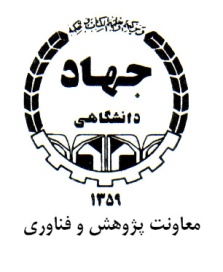 اداره کل راهبری پژوهش و فناوریاداره آمار، اطلاعات و مستندسازیفرم ارسال اخبار و گزارش سایت معاونت پژوهشی امضاء رابط خبري                                                                                    امضاء معاونت پژوهشيواحد/پژوهشكدهرابط خبريشماره تماستاريخ ارسالسرفصل خبر/گزارشسرفصل خبر/گزارشسرفصل خبر/گزارش□ شرکت در مجامع علمی□ بازدیدها، ديدارها و مذاكرات□ راه‌اندازي مراكز واحدهاي سازماني مختلف□ برگزاري سخنراني‌هاي علمي به همراه عكس□ برگزاری سمینارها، کنفرانسها، گردهماییها و...□ عقد قراردادهای منعقده پژوهشی، خدمات تخصصی□ معرفي طرح های شاخص □ تولید و فروش محصولات□ اختتام قراردادها و نتایج آنها□ کتب منتشره حاصل از پژوهش□ انتصابات حوزه معاونت پژوهشي□ پدیده های نو در عرصه های تخصصی□ افتخارات□ تفاهم‌نامه□ ارائه مقالات□ چاپ مقالات□ رویدادهای علمی□ ثبت اختراع و اکتشاف□ پیشرفتهای مرحلهای عقد قراردادهای مهم در سطح استانی، ملی و بینالمللی□ مصاحبه با مسئولین، مدیران پژوهشی، مجریان طرح ها، پژوهشگران، متولیان خدمات تخصصی□ سایر وقایع اثرگذار در فعالیتهای پژوهشی                  □ پیشرفتهای مرحلهای عقد قراردادهای مهم در سطح استانی، ملی و بینالمللی□ مصاحبه با مسئولین، مدیران پژوهشی، مجریان طرح ها، پژوهشگران، متولیان خدمات تخصصی□ سایر وقایع اثرگذار در فعالیتهای پژوهشی                  □ پیشرفتهای مرحلهای عقد قراردادهای مهم در سطح استانی، ملی و بینالمللی□ مصاحبه با مسئولین، مدیران پژوهشی، مجریان طرح ها، پژوهشگران، متولیان خدمات تخصصی□ سایر وقایع اثرگذار در فعالیتهای پژوهشی                  متن خبر/ گزارش